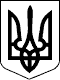 У К Р А Ї Н АР О З П О Р Я Д Ж Е Н Н Яголови Берегівської районної державної адміністраціїЗакарпатської області12.11.2018                                             Берегово                                              №  486Про утворення тимчасової робочої групиВідповідно до статей 6 і 39 Закону України „Про місцеві державні адміністрації”, з метою вивчення питання  щодо подальшого функціонування районної бібліотеки для дітей:1.Утворити тимчасову робочу групу у складі згідно з додатком.2.Тимчасовій робочій групі, за результатами роботи, до 14 листопада 2018 року подати голові районної державної адміністрації, голові Берегівської районної ради та Берегівському міському голові письмові пропозиції щодо комплексного вирішення питань, пов’язаних із припиненням функціонування районної бібліотеки для дітей.     3.Контроль за виконанням цього розпорядження покласти на заступника голови районної державної адміністрації Бімбу Ф.Ф.Голова державної адміністрації	         І.ПЕТРУШКА                                                                                  		Додаток                                                                         			до розпорядження 				12.11.2018  № 486Складтимчасової робочої групиСпівголови робочої групи:Начальник відділу культури і туризму райдержадміністрації	           Л.ГАЛАСБІМБА Федір Федоровичзаступник голови районної державної                                                           адміністрації  ГОРВАТ Василь Степанович             заступник голови районної ради                                                                (за згодою)  ЛОВГАНадія Василівна                    заступник Берегівського міського голови (за згодою)Члени робочої групи:Члени робочої групи:АНДРИШИНОльга Петрівна             начальник фінансового управління                               Берегівської  міської ради (за загодою)БАБЯКЕдіта Золтанівна                    начальник управління освіти і культури                                                           Берегівської міської ради (за годою) ВАРГАЄва Іванівна            директор Берегівської районної централі-                                                            зованої бібліотечної системи Берегівської                                                          районної ради (за загодою)ВАШ Олена Михайлівна                     начальник фінансового управління районної                                                          державної адміністрації ВЕЖДЕЛВолодимир Іванович          начальник юридичного відділу Берегівської                                                           міської ради (за згодою)ГАЛАСЛасло Степанович         начальник відділу культури і туризму                                                          районної державної адміністрації   ДОВБАКАОльга Степанівна                провідний документознавець юридичного                                                               відділу районної державної адміністраціїСОЙМАГанна Іванівна                        в.о.начальника управління комунального                                                            майна та земельних відносин Берегівської                                                            міської ради (за згодою)                